Data: 29.06.2020r.Temat: Bezpieczne wakacje.1. Ćwiczenia logorytmiczne.Dziecko wykonuje ruchy wymienione w rymowance, powtarzając tekst za rodzicem.Zrób do przodu cztery kroki                       Klaśnij w ręce razy pięć,I rozejrzyj się na boki.                                  na klaskanie też masz chęć.Tupnij nogą raz i dwa,                                 Wkoło obróć się raz-dwa.bo zabawa nadal trwa.                                Skacz jak piłka: hop-sa-sa.Teraz w lewo jeden krok,                            Ręce w górę i na boki,przysiad i do góry skok.                               zrób zajęcze cztery skoki.Zrób do tyłu kroki trzy,                                Gdy się zmęczysz, poleż sobie,by koledze otrzeć łzy.                                  w przód wyciągnij nogi obie.2. Słuchanie wiersza H. Zielińskiej pt.”Słońce”.Na sypkim piasku plaży leży słońce.I marzy:- Ach, jak dobrze być słońcem!Tylko trochę gorąco!Żar taki bucha ze mnie…W cieniu byłoby przyjemniej!W cieniu albo na wietrze…Upał, aż drga powietrze.Gdzie by się trochę ochłodzić?I znużone, czerwone-skryło się w morskiej wodzie.3. Rozmowa na temat wiersza- O czym marzyło słońce?- O co pytało słońce?Wyjaśnienie, kiedy słońce robi się czerwone; pokaz zdjęcia zachodzącego słońca.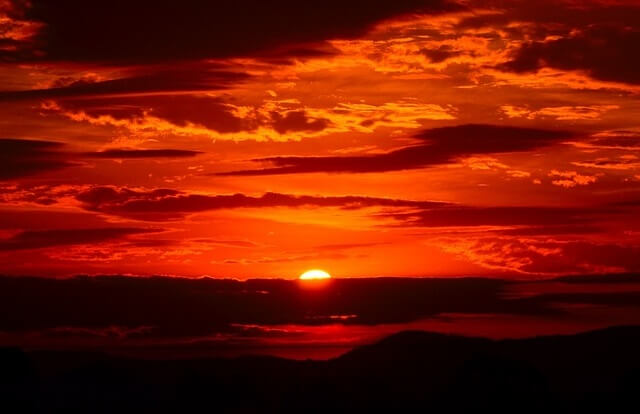 4. Wyjaśnienie, dlaczego nie wolno zbyt długo bawić się na słońcu; podawanie przez dziecko miejsc, w które można się schować przed słońcem.5. Obejrzenie filmu edukacyjnego: „Bezpieczeństwo dzieci nad wodą” oraz „Bezpieczeństwo w górach”.https://www.youtube.com/watch?v=Ui-ndYWcThAhttps://www.youtube.com/watch?v=wS4SRvkvLio6. Rozmowa na temat bezpiecznego zachowania podczas wakacji na podstawie obejrzanych filmów edukacyjnych. Przypomnienie numerów alarmowych: 112, 999, 998, 997. Data: 30.06.2020r.Temat: Rozpoczynamy wakacje.1. Rozwiązywanie zagadek związanych z wakacjami.Można na niej się opalać,                                           
zamki z piasku też budować.
Gdy się znudzi, można z mamą,                                 
brzegiem morza spacerować. (plaża)                       W cieniu jego się schowasz,                                                      
kiedy jesteś na plaży                                            
a słońce z wysoka                                                      
bardzo mocno praży. (parasol plażowy)                   W kubeczku czy na patyku
wszyscy je lubimy.
Miło latem na języku,
poczuć małą porcję zimy. (lody)O tej porze roku
są najdłuższe dni,
a słońce z wysoka
grzeje nas i lśni. (lato)Mały domek z materiału,
w nim poduszki oraz koce.
Można smacznie w nim przesypiać,
letnie ciepłe noce. (namiot)Biały ptak ponad falami
lata lecz nie śpiewa.
Letnią porą cała plaża,
krzykiem jej rozbrzmiewa. (mewa)Gdy do ucha ją przyłożę,
morza szum powróci do mnie.
W tej skorupce, małe morze,
lato może nam przypomnieć. (muszelka)Może być niebieskie, szare lub zielone.
Bywa spokojne lub bardzo wzburzone.
Kiedy jego brzegiem ludzie spacerują,
jego małe fale stopy ich całują. (morze)Polane śmietaną,
cukrem posypane,
smakują wybornie,
w słoneczny poranek. (truskawki)2. Słuchanie piosenki pt.”Bezpieczne wakacje”https://www.youtube.com/watch?v=W4RHyjQLfCM 